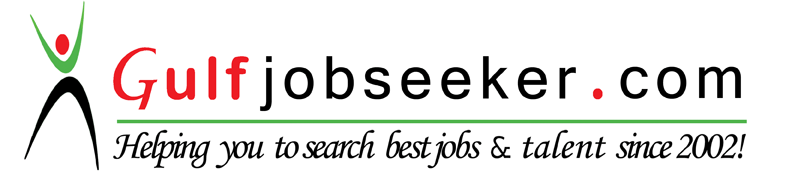 Whats app  Mobile:+971504753686 Gulfjobseeker.com CV No:1565136E-mail: gulfjobseeker@gmail.comCAREER OBJECTIVESeeking a position where I can maximize my management skills experience in the area of Call Center and Retail/Hospitality industry as part of a progressive and innovative company.PROFESSIONAL EXPERIENCEEXPERIENCED CUSTOMER SERVICE REPRESENTATIVE  / ACCOUNT CONSULTANTTOY'S R US CREDITCARD SYNCHRONY FINANCIAL PHILMarch 2015 to February 2016Ensure that customers problem is brought to a satisfactory conclusion. Customer service oriented skills Ability to deal with customers using excellent interpersonal-communication skills resulting to VOC promoter score. Confident and articulate telephone manner.Other companies:  Convergys Corporation PHIL. (Sept. 2011-2014) / CITIbank PHIL. (Oct. 2014 - 2015)ADVERTISING OFFICER/BANQUET SUPERVISOROuan’s Worth Farm & Resort PHIL.March 2003 – October 2009Marketing and promotions of Seminar/Special Events & Educational Tour Packages to private institutions and government sectors.Over-all supervision of special events such as weddings, debuts, birthdays including parties, family & cause oriented events, tie-up and ex-deal sponsorship.Documentation of events such as scrapbooking, flash presentation and AVP.Supervise butterfly propagation from mating, breeding, larva rearing, pupa harvest and hatching to identifying butterfly species and gender.Handle/supervise Educational Tour and give lecture on butterfly life cycle, animal petting & feeding.Flexible working schedule as large events may dictate.Ability to read and follow Banquet Event Orders and floor plan, and set up rooms accordingly. Coordinate and supervise the execution of all banquet functions to ensure clients' specifications are adhered to and that the function runs smoothly and efficiently. Maintain and refresh all function rooms as needed. Maintain cleanliness of pre-function banquet areas. PHOTO RETOUCHER / MARKETING REPRESENTATIVE Vilda's Digital PhotographyJune 2005 - 2006Marketing of Photography Graduation Packages to all private and public schools.Setting of appointment to interested schools.Responsible in applying make-up to all graduating students.Responsible in enhancing the image of existing photograph through Photoshop using certain artistic enhancement techniques.EDUCATIONAL BACKGROUNDCollegiate	:		Bachelor of Arts Major in Advertising Management 				Maryhill College 1997-2002